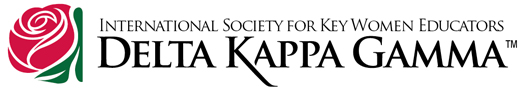                                           GUIDELINES FOR THE DELTA KAPPA GAMMA                                                            SCHOLARSHIP APPLICATIONEligibility Criteria:Applicants must be current students at CSUSTAN with a minimum of 12 units OR be in their last semester of enrollment.Student must have applied for and/or been accepted into the teacher credential program at the time of application.Students must be in good academic standing, with a cumulative GPA of at least 3.0Finalists may participate in an interview process. (Date and time will be provided later.)Award amount: A one -time scholarship of $1000 will be awarded.Application procedure:Complete the application form.Attach a copy of your college transcript with cumulative GPA. Provide two (2) letters of recommendation, one being from a faculty member (You may want to give them a stamped and addressed envelope.)Include a one- page written essay onwhy you have chosen to become a teacher information about your strengths, work experience, community/volunteer service,  leadership roles on or off campusawards or honors received.DEADLINE FOR ALL DOCUMENTS LISTED ABOVE:Wednesday, April 17, 2019COMPLETED APPLICATIONS SHOULD BE EMAILED TO:      alphaepsilondkg@sbcglobal.net              Contact names: Sharon or Delores  